ΑΚΑΔΗΜΑΪΚΟ  ΕΤΟΣ  2017-2018ΠΡΟΓΡΑΜΜΑ ΜΑΘΗΜΑΤΩΝ  -  Β’ ΕΞΑΜΗΝΟΥΜΑΘΗΜΑ :  ΕΥΡΩΠΑΪΚΟ/ΔΙΕΘΝΕΣ ΔΙΚΑΙΟ ΚΑΙ ΟΙΚΟΝΟΜΙΚΕΣ ΣΧΕΣΕΙΣ 1/6 ΓΡ. ΖΑΡΩΤΙΑΔΗΣ2/6  ΓΡ. ΖΑΡΩΤΙΑΔΗΣ8/6  Β. ΠΕΡΓΑΝΤΗΣ9/6 Β. ΠΕΡΓΑΝΤΗΣ 15/6  Μ. ΧΡΥΣΟΜΑΛΛΗΣΜΑΘΗΜΑ :  ΔΙΚΑΙΟ ΚΑΙ ΕΤΑΙΡΙΚΗ ΔΙΑΚΥΒΕΡΝΗΣΗ 16/6 ΑΘ. ΜΑΝΔΗΛΑΣ22/6 ΧΡ. ΓΚΡΟΣ/Δ.  ΚΟΥΡΤΙΔΗΣ23/6 ΧΡ. ΓΚΡΟΣ/Δ. ΚΟΥΡΤΙΔΗΣ29/6 ΕΛ. ΣΚΑΛΙΔΗΣ30/6  ΕΛ. ΣΚΑΛΙΔΗΣΜΑΘΗΜΑ :  ΤΡΑΠΕΖΙΚΟ ΔΙΚΑΙΟ ΚΑΙ ΤΡΑΠΕΖΙΚΗ ΟΙΚΟΝΟΜΙΚΗ7/9  Α. ΚΗΠΟΥΡΟΣ8/9  Α. ΚΗΠΟΥΡΟΣ14/9   Α. ΚΑΡΑΓΚΟΥΝΙΔΗΣ15/9  Α. ΚΑΡΑΓΚΟΥΝΙΔΗΣ21/9  Κ. ΚΑΛΑΜΠΟΥΚΑ  ΜΑΘΗΜΑ :  ΔΙΚΑΙΟ ΚΑΙ ΔΙΑΧΕΙΡΙΣΗ/ΔΙΟΙΚΗΣΗ ΤΩΝ ΝΠΔΔ22/9  ΑΘ. ΜΑΝΔΗΛΑΣ28/9  Π. ΔΕΛΙΑΣ29/9  Π. ΔΕΛΙΑΣ 5/10  Κ. ΣΙΜΙΤΣΗΣ6/10  Κ. ΣΙΜΙΤΣΗΣΜΑΘΗΜΑ :  ΕΠΙΛΥΣΗ ΔΙΑΦΟΡΩΝ ΚΑΙ ΔΙΑΜΕΣΟΛΑΒΗΣΗ12/10  Ε. ΚΟΛΤΣΑΚΗ 13/10  Ε. ΚΟΛΤΣΑΚΗ 19/10  Ζ. ΓΙΑΝΝΟΠΟΥΛΟΥ20/10  Ζ. ΓΙΑΝΝΟΠΟΥΛΟΥ26/10  Ζ. ΓΙΑΝΝΟΠΟΥΛΟΥ/Ν. ΚΑΝΕΛΛΟΠΟΥΛΟΣ2/11  Εξετάσεις Μαθημάτων Β’ Εξαμήνου 3/11   Εξετάσεις Μαθημάτων Β’ Εξαμήνου 9/11   Εξετάσεις Μαθημάτων Β’ Εξαμήνου 10/11  Εξετάσεις Μαθημάτων Β’ Εξαμήνου 16/11  Εξετάσεις Μαθημάτων Β’ Εξαμήνου Τα μαθήματα θα πραγματοποιούνται κάθε Παρασκευή (15.30-20.30) και Σάββατο (10.00-15.00) στην αίθουσα 34 του κτιρίου της ΣΔΟ.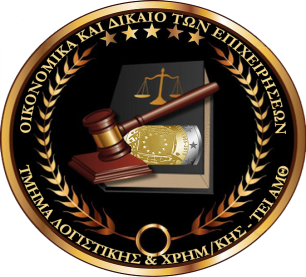 ΤΕΙ ΑΝΑΤΟΛΙΚΗΣ ΜΑΚΕΔΟΝΙΑΣ ΚΑΙ ΘΡΑΚΗΣΤΜΗΜΑ ΛΟΓΙΣΤΙΚΗΣ ΚΑΙ ΧΡΗΜΑΤΟΟΙΚΟΝΟΜΙΚΗΣΠΡΟΓΡΑΜΜΑ ΜΕΤΑΠΤΥΧΙΑΚΩΝ ΣΠΟΥΔΩΝΟΙΚΟΝΟΜΙΚΑ ΚΑΙ ΔΙΚΑΙΟ ΤΩΝ ΕΠΙΧΕΙΡΗΣΕΩΝ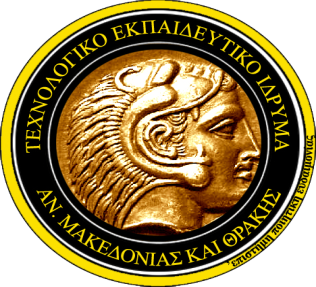 